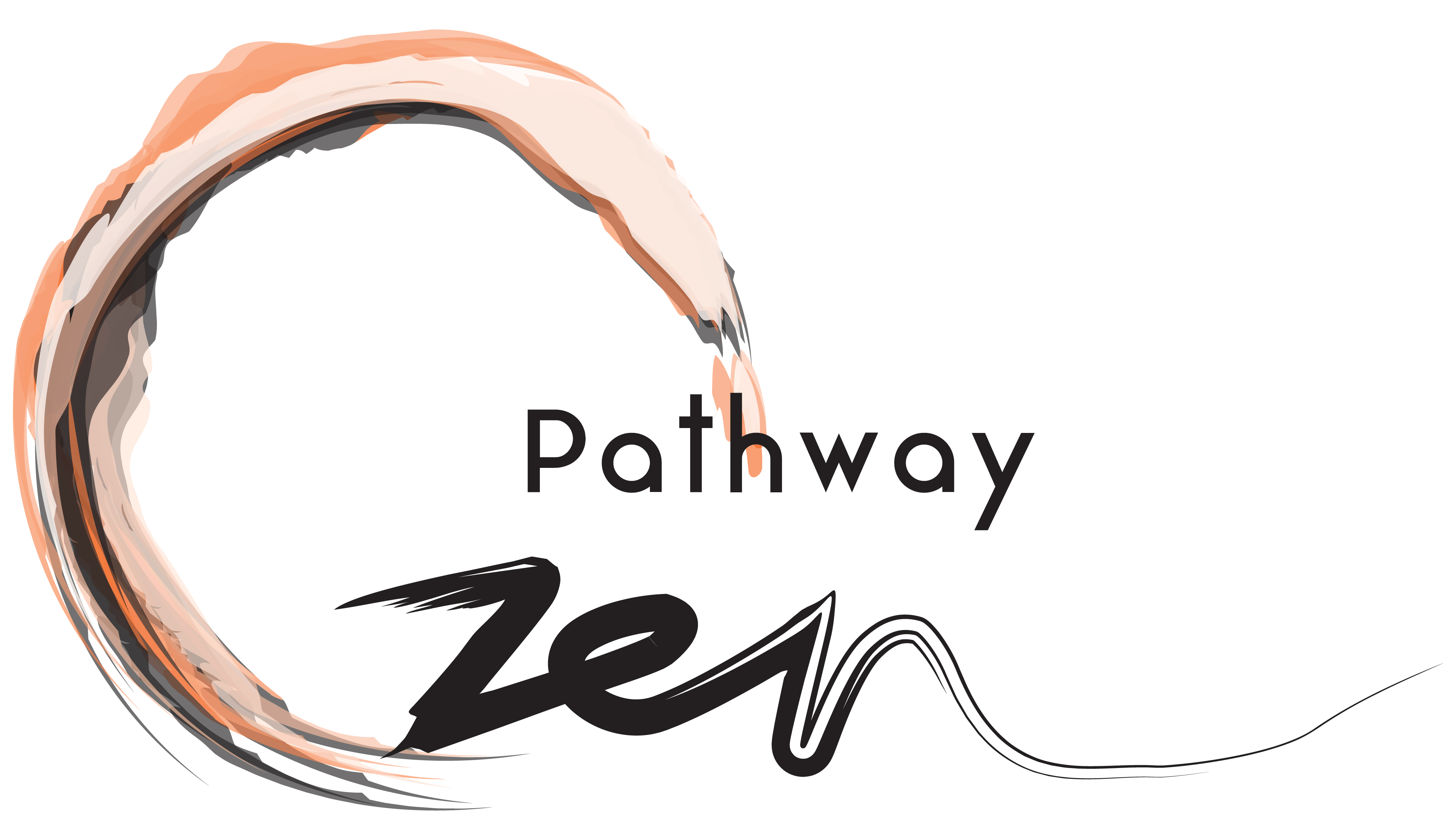 Offering Respect		We offer respect to the traditional custodians of this land and to the teachings that sustain them.We offer respect to our lineage of teachers and to the teachings that sustain us.SangemonAll the wrong ever created by me since of oldOn account of my beginingless greed, ill will and ignorance Born of my conduct, speech and thoughtI now confess and repent of it allZenkai Gatha on opening the DharmaThe Dharma, incomparably profound and infinitely subtle, is rarely encountered, even in hundreds of thousands of millions of ages, Now we can see it, hear it, receive and maintain it;May we completely realise the Tathagata’s true meaning…3 times Four Great VowsLiving beings are numberlessI vow to free themDelusions are inexhaustibleI vow to end themThe teachings are boundlessI vow to master themThe Awakened way is unsurpassableI vow to embody it fully…The Great Prajna Paramita SutraAvalokitesvara Bodhisattva, practicing deep Prajna ParamitaClearly saw that all five skandhas are completely empty,Thus transcending all suff’ring and distress.Shariputra, form is no other than emptiness,Emptiness no other than form;Form is exactly emptiness, emptiness exactly form;Perception, representation, volition, consciousness, are also like this.Shariputra, all things are essentially empty-Not born, not destroyed:Not stained, not pure; without loss, without gain.Therefore, in emptiness, there is no form,No perception, representation, volition, consciousness;No eye, ear, nose, tongue, body, mind,No colour, sound, smell, taste, touch, object of thought;No seeing and so on to no thinking;No ignorance and also no ending of ignoranceAnd so on to no old age and death;And also no ending of old age and death;No suff’ring, no accumulation of delusionsNo cessation of delusions,No path to that cessation;No wisdom and no attainment.Since there is nothing to attainThe bodhisattva lives by Prajna Paramita Has no hindrance in the mind;No hindrance and therefore no fear;Far beyond delusive thoughts,The bodhisattva attains Nirvana.All buddhas of past, present, and future living by Prajna Paramita Attain the Supreme WayTherefore, know that Prajna Paramita isThe great mantra, the vivid mantra,The best mantra, the unsurpassable mantra,Which completely removes all suff’ring.This is truth not a lie.Therefore, set forth the Prajna Paramita mantra,Set forth this mantra and proclaim:Gate’ Gate’     Paragate’ Parasamgate’Bodhi svaha! Han-nya shingoThe Great Prajna Paramita Sutra Avalokitesvara Bodhisattva, practicing deep Prajna ParamitaClearly saw that all five skandhas are completely empty,Thus transcending all suff’ring and distress.Shariputra, form is no other than emptiness,Emptiness no other than form;Form is exactly emptiness, emptiness exactly form;Perception, representation, volition, consciousness, are also like this.Shariputra, all things are essentially empty-Not born, not destroyed:Not stained, not pure; without loss, without gain.Therefore in emptiness, there is no form,No perception, representation, volition, consciousness;No eye, ear, nose, tongue, body, mind,No colour, sound, smell, taste, touch, object of thought;No seeing and so on to no thinking;No ignorance and also no ending of ignoranceAnd so on to no old age and death;And also no ending of old age and death;No suff’ring, no accumulation of delusionsNo cessation of delusions,No path to that cessation;No wisdom and no attainment.Since there is nothing to attainThe bodhisattva lives by Prajna Paramita Has no hindrance in the mind;No hindrance and therefore no fear;Far beyond delusive thoughts,The bodhisattva attains Nirvana.All buddhas of past, present, and future living by Prajna Paramita Attain the Supreme WayTherefore, know that Prajna Paramita isThe great mantra, the vivid mantra,The best mantra, the unsurpassable mantra,Which completely removes all suff’ring.This is truth not a lie.Therefore set forth the Prajna Paramita mantra,Set forth this mantra and proclaim:Gate’ Gate’     Paragate’ Parasamgate’Bodhi svaha! Han-nya shingoOffering Respect		We offer respect to the traditional custodians of this land and to the teachings that sustain them.We offer respect to our lineage of teachers and to the teachings that sustain us.SangemonAll the wrong ever created by me since of oldOn account of my beginingless greed, ill will and ignorance Born of my conduct, speech and thoughtI now confess and repent of it allZenkaiGatha on opening the DharmaThe Dharma, incomparably profound and infinitely subtle, is rarely encountered, even in hundreds of thousands of millions of ages, Now we can see it, hear it, receive and maintain it;May we completely realise the Tathagata’s true meaning…3 times Four Great VowsLiving beings are numberlessI vow to free themDelusions are inexhaustibleI vow to end themThe teachings are boundlessI vow to master themThe Awakened way is unsurpassableI vow to embody it fully…